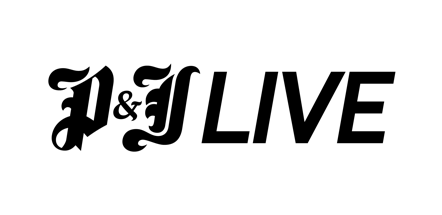 ArenacrossP&J Live, AberdeenSaturday 28th January We can’t wait to welcome you back to P&J Live. Please see below for everything you need to know before arriving at the venue for Arenacross. Event Information:If using a digital ticket, prior to entry ensure you are logged in to your Ticketmaster app and open the ticket, 4G tends to slow down when big crowds gather. If using a print at home ticket, please ensure this is printed before your arrival at the venue.Event Timings: Box Office:			16:30Doors open: 			17:00Pits (Hall A)			17:00Show Start:			19:30Show Ends:			22:55*All timings are approx. and are subject to change. Timings include interval. We encourage you to arrive as close to doors opening to allow plenty of time to pass through our security checks. Need to knowFor more information about the show please visit our event listing here.It is no longer a legal requirement to wear face coverings in indoor settings in Scotland. We advise visitors to continue wearing masks in crowded indoor places, although not compulsory.Under 14s to be accompanied by an adult (18+)For your safety; large bags, backpacks of any kind or umbrellas, are not permitted into the venue.P&J Live is a cashless venue and we encourage all payments to be made using our contactless system for merchandise and refreshments.You will find our full venue Safety and Security Information here.Our number one priority is making sure your visit is as safe and fun as possible. While Scottish Government have removed many restrictions, we all still have a shared responsibility to help prevent the spread of Covid-19.Please familiarise yourself with our Covid-19 Venue Entry Information page here.RefreshmentsThe Mill Coffee Shop serving Costa Coffee and F&B Kiosks will be in operation.Parking There is LIMITED parking available on site, our Surface car park and our Sub-T car park, which is closest to the building. We encourage customers to arrive early to guarantee a space.  More information can be found here.
Stagecoach Stagecoach will be operating its 727 Service between Union Square and P&J Live, running every 15-30 minutes. You can download the timetable here.Additional PJ1 buses will depart the venue in front of the Hilton Hotel after the event finishes. Make a day of it!Fill your time before and after your event at P&J Live with an unforgettable meal, a comforting stay at one of the city's accommodations, or with even more activities. Click here to start planning your trip.What can I expect to see at Arenacross? You’ll see twenty of the most insanely fast professional Motocross racers in the world compete in a selection of races that qualify to a twelve-rider Main Event (the final race of the night) where they score points towards their six-round Arenacross Championship that takes place across the UK’s leading Arena venues. There’s huge prize money up for grabs and they’ll lay anything on the line to win – get ready for race action at its most insane!What else goes on?As soon as the doors open, the show is on, with vendors and games and rider signings in the foyer. Once seated, a t-shirt cannon and Mexican Wave gets the audience engaged and ready for the introduction of the riders. Then it’s non-stop action with fearless youth riders, some as young as six-years, semi-pro and pro racers ready to battle to the finish line. Throw in some tense head-to-head eliminators and you’ll be hollering for more!What’s Freestyle Motocross? Freestyle MX is the most dangerously spectacular art form of Motocross that takes place on a huge take-off and landing ramp that sits in the centre of the Arena. Don’t be surprised to see rider’s 60ft in the air, upside-down and holding on with just one hand! There are three Freestyle MX shows throughout the night, so expect to see plenty of action and be prepared to stand up and scream!How can you build Motocross indoors?It’s not easy, but we’re pretty good at it! With over 2,500 tons of dirt being moved into each Arena in a 24hr period during the days before the event, our team of dirt-sculpting experts creates the ultimate racetrack playground that tests the skill of any world-class Motocross racer.Be kind
Please act responsibly, and be considerate to other visitors, giving them time and space where possible to move around the venue, and understand they may have different requirements to yours.Most importantlyWe really hope you enjoy the show and we are very much looking forward to seeing you back at P&J Live again soon. 